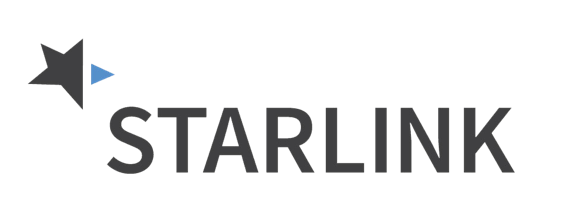      Programming Schedule 2023-24 September*Cybersecurity*AI in Higher Ed: Impacts & InterpretationsHow Can I Harness the Power of Story to Create Classroom Community? (20 Minute Mentor)How Can I Introduce Creativity to My Classes to Build Connection with Students? (20 Minute Mentor)What is the Best Leadership Advice I Ever Received? (20 Minute Mentor)How Should We Measure Teaching Effectiveness? (20 Minute Mentor)How Can Pure Heart Leadership Build Authenticity and Create Engaged and Empowered Teams? (20 Minute Mentor)How Do I Infuse Equity into Any Online Class? (20 Minute Mentor)How Can Screen Casted Feedback Enhance Student Comprehension? (20 Minute Mentor)How Can Universities Empower Adult Learners? (20 Minute Mentor)How Can Universities Increase Employee Engagement in an Era of Increased Workforce Competition? (20 Minute Mentor)How Do I Build Trust with a Personal Users' Guide? (20 Minute Mentor)Trends & Issues: Episode 224 Trends, Artificial Intelligence, Tik Tok, Virtual Reality and Extended Reality, and a “Mixed Bag”Trends & Issues: Episode 225, ChatGPT, Artificial Intelligence, the Consumer Electronics Show, and MetaverseOctober*Campus CarryWhat are 7 Ways to Assess Students in and Ungraded Classroom? (20 Minute Mentor)What is Ungrading and How Can It Unleash Your Students’ Potential? (20 Minute Mentor)What are 5 Ways H5P Tools Can Help Students Retain Course Content? (20 Minute Mentor)How Can I Avoid Communication “Misfires” with Students? (20 Minute Mentor)How Can I Make My Exams More Accessible? (20 Minute Mentor)How Can I Use Peer Mentoring to Improve Online Teaching? (20 Minute Mentor)How Can I Align Technology with My Pedagogical Goals? (20 Minute Mentor)How Do I Create the Ideal Learning Environment for Modern Learners? (20 Minute Mentor)How Can I Reduce Student Apathy and Increase Motivation? (20 Minute Mentor)How Can I Make My Course Content More Accessible? (20 Minute Mentor)Trends & Issues: Episode 226, ChatGPT, Artificial Intelligence in General, Virtual Reality, Augmented Reality, & the Metaverse, and Student Use of TechnologyTrends & Issues: Episode 227, ChatGPT, Artificial Intelligence in General, Instructional Design and Teaching, and Instructional Software Reviews, Reports, & RecommendationsNovember*Digital Accessibility for All Learners: Office of Civil Rights (OCR) What are 3 Calendar Hacks Faculty Can Use to Avoid Stress and Burnout? (20 Minute Mentor)The Discussion Board and Beyond: How Can I Engage Students Online? (20 Minute Mentor)What Is the Role of Communication in Teaching Excellence? (20 Minute Mentor)How Can I Help Students Develop Critical Thinking Skills? (20 Minute Mentor)What Activities and Assignments Promote Critical Thinking? (20 Minute Mentor)Why Should I Migrate from Traditional Resources to OER in My Courses? (20 Minute Mentor)How Do I Create Social Presence in My Online Classes? (20 Minute Mentor)How Can I Design Critical Thinking into My Course? (20 Minute Mentor)How Do I Set Students Up for Success in Online Courses? (20 Minute Mentor)Trends & Issues: Episode 228 Trends, ChatGPT, Artificial Intelligence in General, Digital Citizenship, and Education News PotpourriTrends & Issues: Episode 229, ChatGPT, Artificial Intelligence in General, Online Learning & Hybrid Learning, and the Educational Technology IndustryDecember*Intro to L.O.V.E. Is the Answer Garden & MuralsWhat are 14 Strategies to Take My Teaching Career from Good to Great? (20 Minute Mentor)How Can I Adapt 5 Popular Classroom Assessment Techniques (CAT’s) to the Online Classroom? (20 Minute Mentor)How Can I Structure Class Discussions to Maximize Student Engagement? (20 Minute Mentor)What is Gamification and How Can it Promote a Growth Mindset? (20 Minute Mentor)How Can I Assess Critical Thinking with Student-Created Work? (20 Minute Mentor)What are the Communication 'Musts' in an Online Class? (20 Minute Mentor)How Do I Create a Lively, Yet Functional, Online Classroom? (20 Minute Mentor)How Can I Help Student Veterans Transition to Campus? (20 Minute Mentor)How Can I Effectively Teach Unprepared Students? (20 Minute Mentor)How Do I Accommodate Student Veterans with Disabilities? (20 Minute Mentor)Trends & Issues: Episode 230, ChatGPT, Artificial Intelligence in General, Digital Security, and Research on Teaching and LearningTrends & Issues: Episode 231, ChatGPT, Online Instructional Resources, Instructional Design, and Personalized LearningJanuary*AI in Higher Ed: Impacts & InterpretationsHow Can I Create a Meaningful Service-Learning Project for My Online Class? (20 Minute Mentor)How Can I Use the First Day to Set the Tone for a Semester of Learning? (20 Minute Mentor)How Can I Reach and Teach Struggling Students? (20 Minute Mentor)How Can I Promote Enrollment and Retention in Challenging Courses that Motivate Instead of Frustrate? (20 Minute Mentor)How Can I Manage the Disconnect Between Faculty and Student Perceptions of Rigor to Increase Learning? (20 Minute Mentor)What Are the Three Worst Mistakes to Make in the Classroom? (20 Minute Mentor)How Can I Add Interactivity to My Online Content? (20 Minute Mentor)How Should I Manage Conflict Within My Department? (20 Minute Mentor)How Can I Encourage the Growth Mindset with Three Simple Tips? (20 Minute Mentor)How Can I Keep Students Engaged with Instructor Presence? (20 Minute Mentor)Trends & Issues: Episode 232, Artificial Intelligence Uses, Artificial Intelligence Issues, Digital Security & Citizenship, and HardwareTrends & Issues: Episode 233, Artificial Intelligence, Social Media Concerns, Hardware & Software, and Instructional Design & Teaching in GeneralFebruary*Dual Credit: Faculty Strategies & Best PracticesWhat Interventions Help Students Master Deep Reading and Engage with Assignments? (20 Minute Mentor) How Can I Create an Engaging, Student-Focused Syllabus? (20 Minute Mentor)How Can I Resolve Difficult Situations in the Classroom? (20 Minute Mentor)How Can I Revitalize My Classroom with Workforce Development Concepts? (20 Minute Mentor)How Can I Teach Critical Reflection in STEM Courses? (20 Minute Mentor)How Can I Use Simple Gamification Strategies to Engage my Students? (20 Minute Mentor)How Can Objects and Analogies Improve my Teaching? (20 Minute Mentor)How Do I Align Learning Objectives with Technology Using Backward Design? (20 Minute Mentor)How Do I Design Courses to Enhance Student Veterans' Success? (20 Minute Mentor)Trends & Issues: Episode 234, Artificial Intelligence, Social Media Concerns for Kids, Hardware & Software, and Virtual Reality & Augmented RealityTrends & Issues: Episode 235, Artificial Intelligence, Educational Hardware & Software, Apple Vision Pro, and the Metaverse and Extended RealityMarch*Dynamic Communication Strategies, Including Gen ZHow Can I Create Authentic Engagement Through Feedback Dialogue? (20 Minute Mentor)How Can I Apply a Resilient Mindset to My Teaching Practice? (20 Minute Mentor)What if a Student Asks a Question I Can't Answer? (20 Minute Mentor)How Can I Earn Swift Trust in My Online Class? (20 Minute Mentor)What Should I Do When a Student Cheats? (20 Minute Mentor)What are 5 FAQ's About Faculty Roles in the Flipped Class? (20 Minute Mentor)Is There a Solution to Students Multitasking in Class? (20 Minute Mentor)What Kinds of Questions Encourage Student Interaction? (20 Minute Mentor)How Should I Respond to Wrong or Not Very Good Answers? (20 Minute Mentor)How Can Document Sharing Tools Help Students Collaborate? (20 Minute Mentor)Trends & Issues: Episode 236, Artificial Intelligence, Software & Hardware, Social Media (Threads), and Online LearningTrends & Issues: Episode 237, Artificial Intelligence Applications, Artificial Intelligence Concerns & Restrictions, Hardware and Software, and Digital Safety & SecurityApril  *Hot Topic: Effective Communication for Today’s LearnerHow Can I Teach with Confidence in the Hyflex Classroom? (20 Minute Mentor)What Are the Benefits and Challenges of Hyflex Instruction? (20 Minute Mentor)What Are Best Practices of Hyflex Course Design and Delivery? (20 Minute Mentor)How Can I Use Low Stakes Quizzing to Enhance Learning? (20 Minute Mentor)How Should I Manage My Online Course? (20 Minute Mentor)What Should I Do When a Student Challenges My Authority? (20 Minute Mentor)How Can I Transform My Tests into Learning Tools? (20 Minute Mentor)How Do I Create a Climate for Learning in My Classroom? (20 Minute Mentor)How Do I Discuss Academic Integrity During the First Class? (20 Minute Mentor)Can Service-Learning Work in My Discipline? (20 Minute Mentor)Trends & Issues: Episode 238, Artificial Intelligence in General, Artificial Intelligence Applied to Instructional Design Situations, Digital Security, and Research ReportTrends & Issues: Episode 239, Artificial Intelligence Applied to Education, Artificial Intelligence in General Software, and HardwareMay*Communication Strategies: Creating Safe SpacesHow Can Systems Thinking Strengthen Faculty Development? (20 Minute Mentor)How Can Shifting from Symptoms Thinking to Systems Thinking Make Your Campus Healthier? (20 Minute Mentor)How Can I Enhance Class Using Story, Popular Media and Objects? (20 Minute Mentor)How Can I Use Icebreakers to Connect with Students? (20 Minute Mentor)How Can I Connect Students' Interests to Course Content? (20 Minute Mentor)How Do I Address Teasing and Bullying Behavior in the Classroom? (20 Minute Mentor)What Do I Need to Know About Referring Students for Help? (20 Minute Mentor)How Can I Get Started with the Virtual Classroom? (20 Minute Mentor)How Do I Choose Between Synchronous and Asynchronous Activities? (20 Minute Mentor)How Can I Use Informal Writing as Part of a Low Stakes Grading Strategy? (20 Minute Mentor)Trends & Issues: Episode 240, Software, Hardware, Artificial Intelligence, and Digital SecurityTrends & Issues: Episode 241, Artificial Intelligence, Software, Digital Security & Safety, and Young People & Screen TimeJune*Holistic Advising: Advising the Whole StudentWhat Did We Learn from Pandemic Teaching and What Are We Keeping as We Move On? (20 Minute Mentor)How Can Faculty Development Increase Faculty Engagement? (20 Minute Mentor)How Can I Make My Exams More About Learning Less About Grades? (20 Minute Mentor)What is the Best Way to Grade Participation? (20 Minute Mentor)How Can I Make My Multiple-Choice Tests More Effective? (20 Minute Mentor)How Can Rubrics Make Grading Easier and Faster? (20 Minute Mentor)How Can Higher Education Leadership Strengthen Campus-wide Collaboration? (20 Minute Mentor)How Can Backward Design Make My Courses More Accessible? (20 Minute Mentor)How Can I Make the Activities in My Course More Inclusive? (20 Minute Mentor)How Do I Build Community in My Classroom? (20 Minute Mentor)Trends & Issues: Episode 242, Artificial Intelligence, Software, Digital Security & Safety, and the Educational Technology IndustryTrends & Issues: Episode 243, Artificial Intelligence, Digital Security & Safety, Software, and Pot PourriJuly *Hot Topics – Student Engagement:  Connective InstructionHow Can I Use the Discussion Board to Simulate Engagement and Build Confidence for the First Year Students? (20 Minute Mentor)How Can I Intentionally Create a Course that Boosts Learning and Decreases Student Stress? (20 Minute Mentor)What Tools Can I Use to Ensure I Have Effective Coaching Conversations with Faculty? (20 Minute Mentor)What Works and What Doesn't When Teaching Large Class? (20 Minute Mentor)Where Can I Find Flippable Moments in My Classes? (20 Minute Mentor)Why is Intercultural Competence Important and How Can it Improve my Teaching? (20 Minute Mentor)How Can Social Learning Be Used as a Reflective Practice in Faculty Development? (20 Minute Mentor)What Teaching Strategies Help Engage All Learners Online? (20 Minute Mentor)What Do Students Expect from Online Courses? (20 Minute Mentor)Is Your Syllabus Sending the Wrong Message? (20 Minute Mentor)Trends & Issues: Episode 244, Artificial Intelligence, Digital Security & Citizenship, Software, and Instructional Design & TeachingTrends & Issues: Episode 245, Artificial Intelligence, the Year in Review & New Year’s Predictions, and Digital Security & CitizenshipAugust*Managing Conflict in the ClassroomHow Do I Start Using Virtual Reality as a Tool for Instruction? (20 Minute Mentor)How Can I Use Virtual Reality to Impact Classroom Learning? (20 Minute Mentor)How Can I Apply Virtual Reality to Create a Meaningful Assignments and Assessments? (20 Minute Mentor)How Do I Lead Change from the Middle? (20 Minute Mentor)How Do I Structure Virtual Office Hours to Promote Student Use? (20 Minute Mentor)What are 5 Easy-to-use Technologies that have a Big Impact on Learning in the Online Classroom? (20 Minute Mentor)What are 10 Tips to Collaborate with Colleagues? (20 Minute Mentor)What are Three Proven Ways My Online Discussion Board Can Actively Engage Students? (20 Minute Mentor)What Can I Do About Feeling Tired, Stressed, and Burned Out? (20 Minute Mentor)What is the Best Teaching Advice I Ever Received? (20 Minute Mentor)Trends & Issues: Episode 246, Artificial Intelligence, New Year Predictions & Past Year Reviews, Hardware, and Digital Security & CitizenshipTrends & Issues: Episode 247, Artificial Intelligence, Hardware, Digital Security & Citizenship, and Software*STARLINK produced program will be released as a training series with multiple modules and assessment.**Courses subject to change contingent upon schedule conflict.